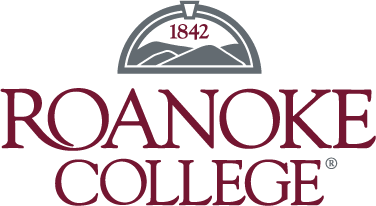 February 2019 Real Estate Market SurveyInstitute for Policy and Opinion ResearchFREQUENCIESAs you think about the condition of the real estate market in Virginia including the value of properties, would you say that the condition of the real estate market has OVER THE LAST YEAR:As you look forward to this time NEXT YEAR, that is, one year from today, do you think the condition of the real estate market will have:Compared to LAST YEAR at this time, do you think that now is a much better time to SELL a residential property including a home, condominium, apartment, or Co-op, a somewhat better time, about the same, a somewhat worse time to SELL or a much worse time?Thinking ahead to ONE YEAR FROM TODAY as compared to today, do you think in a year it will be a much better time to SELL a residential property including a home, condominium, apartment, or Co-op, a somewhat better time, about the same, a somewhat worse, or a much worse time?Compared to LAST YEAR at this time, do you think that now is a much better time to BUY a residential property including a home, condominium, apartment, or Co-op, a somewhat better time, about the same, a somewhat worse time to BUY or a much worse time?Thinking ahead to ONE YEAR FROM TODAY as compared to today, do you think in a year it will be a much better time to BUY a residential property including a home, condominium, apartment, or Co-op, a somewhat better time, about the same, a somewhat worse, or a much worse time?Region of residenceMarital statusEducational statusGenderRace/ethnicity%CumulativeImproved a great deal13.413.4Improved a little42.656.0Stayed the same25.781.7Gotten a little worse13.995.7Gotten a lot worse4.3100.0%CumulativeImproved a great deal7.07.0Improved a little38.845.8Stayed the same39.084.7Gotten a little worse12.997.6Gotten a lot worse2.4100.0%CumulativeMuch better time14.114.1Somewhat better time32.646.7About the same32.679.3Somewhat worse time16.595.8Much worse time4.2100.0%CumulativeMuch better time8.58.5Somewhat better time31.940.4About the same46.086.4Somewhat worse time11.597.9Much worse time2.1100.0%CumulativeMuch better time8.68.6Somewhat better time25.534.1About the same37.972.1Somewhat worse time25.597.6Much worse time2.4100.0%CumulativeMuch better time4.54.5Somewhat better time20.124.6About the same49.674.1Somewhat worse time21.695.7Much worse time4.3100.0%CumulativeSouthwest0.110.11Southside0.100.21Shenandoah Valley0.060.27Central Virginia0.210.47Northern Virginia0.280.75Tidewater0.251.00%CumulativeMarried0.590.59Living with partner0.040.63Divorced0.070.70Separated0.020.72Widowed0.080.81Never married0.191.00%CumulativeLess than HS0.020.02High school0.200.22Some college/tech school0.230.44Associate's degree0.090.54Bachelor's degree0.250.79Advanced degree0.211.00%CumulativeFemale0.470.47Male0.531.00%CumulativeNon-Hispanic white0.720.72Non-Hispanic black0.190.91Latino0.040.95Other/mixed race0.051.00